СОВЕТ СТАРОТИТАРОВСКОГО СЕЛЬСКОГО ПОСЕЛЕНИЯ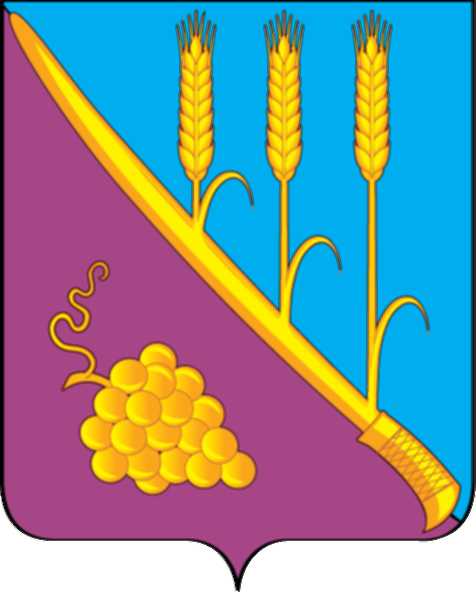 ТЕМРЮКСКОГО РАЙОНАР Е Ш Е Н И Е  № 135     XIX сессия                                                                             IV  созыва     «3» сентября 2021 года                                                  ст. СтаротитаровскаяО внесении изменений в решение XXI сессии Совета Старотитаровского сельского поселения Темрюкского района IV  созыва от  10  декабря  2020 года № 93 «О бюджете Старотитаровского сельского поселения Темрюкского района на 2021 год»В соответствии с Бюджетным кодексом Российской Федерации, Федеральным законом от 6 октября 2003 года № 131- ФЗ «Об общих принципах организации местного самоуправления в Российской Федерации», Уставом Старотитаровского сельского поселения Темрюкского района, Постановлением главы администрации (губернатора) Краснодарского края от 28 июля 2021 года № 431 «Об утверждении распределения субсидий на 2021 год бюджетам муниципальных образований Краснодарского края  на денежное поощрении лучших муниципальных учреждений культуры Краснодарского края, находящихся на территориях сельских поселений, в рамках реализации регионального проекта «Творческие люди»,  а также в связи  с необходимостью увеличения налоговых доходов в сумме 1 755,3 тыс.рублей, неналоговых доходов в сумме 88,1 тыс.рублей, безвозмездных поступлений из федерального бюджета в сумме 250,00 тыс.рублей,  краевого бюджета   в сумме 78,8 тыс.рублей, районного бюджета 1 633,3 тыс.рублей, Совет Старотитаровского сельского поселения Темрюкского района решил:         1. Внести в решение XXI сессии Совета Старотитаровского сельского поселения Темрюкского района IV  созыва от  10  декабря  2020 года № 93 «О бюджете Старотитаровского сельского поселения Темрюкского района на 2021 год» следующие изменения:             1) в подпункте 1 пункта 1 после слов «общий объем доходов в сумме» слова «75 461,2  тыс.рублей» заменить словами «79 266,7 тыс. рублей»;          2)  в подпункте 2 пункта 1 после слов «общий объем расходов в сумме» слова «80 724,4   тыс. рублей» заменить словами «84 529,9 тыс. рублей».1.1 Дополнить приложение 1 «Перечень главных администраторов доходов бюджета  Старотитаровского сельского  поселения Темрюкского района и  закрепляемые за ними виды (подвиды) доходов бюджета Старотитаровского сельского поселения Темрюкского района и перечень главных администраторов источников финансирования дефицита бюджета Старотитаровского сельского  поселения Темрюкского района на 2021 год» пунктом следующего содержания.     1.2 В пункте 6 слова  «безвозмездные поступления из районного бюджета в сумме 1 099,6 тыс.рублей» заменить словами «безвозмездные поступления из районного бюджета в сумме  2732,9 тыс.рублей»     1.3 В пункте 7 слова «безвозмездные поступления из краевого бюджета в сумме 17 591,6 тыс. рублей.» заменить словами «безвозмездные поступления из краевого бюджета в сумме  16 657,7тыс. рублей.»               1.4  В пункте 8 слова «безвозмездные поступления из федерального бюджета в сумме 1 503,3 тыс. рублей» заменить словами «безвозмездные поступления из федерального бюджета в сумме 1 753,3 тыс. рублей».      1.5 В пункте 15 слова «общий объем бюджетных ассигнований, направляемых на исполнение публичных нормативных обязательств, в сумме 309,7 тыс.рублей» заменить словами «общий объем бюджетных ассигнований, направляемых на исполнение публичных нормативных обязательств, в сумме 313,5 тыс.рублей»;                1.6 Приложение № 4 «Объем поступлений доходов в бюджет Старотитаровского сельского поселения Темрюкского района по кодам видов (подвидов) доходов на 2021 год» изложить в новой редакции согласно приложению  № 1 к настоящему решению.       1.7 Приложение № 5 «Распределение бюджетных ассигнований по разделам и подразделам классификации расходов бюджетов на 2021 год», изложить в новой редакции согласно приложению № 2 к настоящему решению.       1.8 Приложение № 6 «Распределение бюджетных ассигнований по целевым статьям (муниципальным программам Старотитаровского сельского поселения Темрюкского района и непрограммным направлениям деятельности), группам (группам и подгруппам) видов расходов классификации расходов бюджетов на 2021 год», изложить в новой редакции согласно приложению № 3 к настоящему решению.      1.9 Приложение № 7 «Ведомственная структура расходов бюджета Старотитаровского сельского поселения Темрюкского района на 2021год»  изложить в новой редакции  согласно приложению № 4  к настоящему решению.     1.10 Приложение № 8 «Источники внутреннего финансирования дефицита бюджета Старотитаровского сельского поселения Темрюкского  района, перечень статей  источников финансирования дефицитов бюджетов на 2021 год» изложить в новой редакции согласно приложению № 5 к настоящему решению.2.Официально опубликовать настоящее решение в периодическом печатном издании газете «Станичная газета» и официально опубликовать (разместить) на официальном сайте муниципального образования Темрюкский район в информационно-телекоммуникационной сети «Интернет», на официальном сайте Старотитаровского сельского поселения Темрюкского района.        3.Контроль  за выполнением настоящего решения оставляю за собой и  постоянной комиссией Совета Старотитаровского сельского поселения Темрюкского района по вопросам  экономики, бюджета, финансов, налогов и распоряжению муниципальной собственностью (Красницкая).4. Решение вступает в силу после его официального опубликования.Код бюджетной классификации Российской ФедерацииКод бюджетной классификации Российской ФедерацииНаименование главного администратора доходов и источников финансирования дефицита бюджета Старотитаровского сельского поселения Темрюкского районадоходов и источников финансирования дефицита бюджета Старотитаровского сельского поселения Темрюкского районаНаименование 123992Администрация Старотитаровского сельского  поселения Темрюкского района 9922 02 25519 10 0000 150Субсидии бюджетам сельских поселений на поддержку отрасли культурыГлава Старотитаровского сельскогопоселения Темрюкского района 	                                                _________________А.Г.Титаренко«_____» ________2021 годПредседатель Совета Старотитаровского сельского поселения Темрюкского района_______________И.А.Петренко«____» _________ 2021 год